Course:Course:Feed quality controlFeed quality controlFeed quality controlFeed quality controlFeed quality controlFeed quality controlFeed quality controlFeed quality controlFeed quality controlCourse id: 8MST1I24Course id: 8MST1I24Feed quality controlFeed quality controlFeed quality controlFeed quality controlFeed quality controlFeed quality controlFeed quality controlFeed quality controlFeed quality controlNumber of ECTS: 6Number of ECTS: 6Feed quality controlFeed quality controlFeed quality controlFeed quality controlFeed quality controlFeed quality controlFeed quality controlFeed quality controlFeed quality controlTeacher:Teacher:Igor M. Jajić, PhD, Associate ProfessorIgor M. Jajić, PhD, Associate ProfessorIgor M. Jajić, PhD, Associate ProfessorIgor M. Jajić, PhD, Associate ProfessorIgor M. Jajić, PhD, Associate ProfessorIgor M. Jajić, PhD, Associate ProfessorIgor M. Jajić, PhD, Associate ProfessorIgor M. Jajić, PhD, Associate ProfessorIgor M. Jajić, PhD, Associate ProfessorCourse status:Course status:ElectiveElectiveElectiveElectiveElectiveElectiveElectiveElectiveElectiveNumber of active teaching classes (weekly)Number of active teaching classes (weekly)Number of active teaching classes (weekly)Number of active teaching classes (weekly)Number of active teaching classes (weekly)Number of active teaching classes (weekly)Number of active teaching classes (weekly)Number of active teaching classes (weekly)Number of active teaching classes (weekly)Number of active teaching classes (weekly)Number of active teaching classes (weekly)Lectures: 2Lectures: 2Practical classes: 2Practical classes: 2Practical classes: 2Other teaching types:Other teaching types:Study research work:Study research work:Other classes:Other classes:Precondition coursesPrecondition coursesNone/navesti ako imaNone/navesti ako imaNone/navesti ako imaNone/navesti ako imaNone/navesti ako imaNone/navesti ako imaNone/navesti ako imaNone/navesti ako imaNone/navesti ako imaEducational goalThe attainment of practical knowledge in the field of feed quality control methods, which are mostly
analytical chemistry and structure determination of feeding mixtures by microscopy. Introducing students to performing
biological experiments on domestic animals.Educational goalThe attainment of practical knowledge in the field of feed quality control methods, which are mostly
analytical chemistry and structure determination of feeding mixtures by microscopy. Introducing students to performing
biological experiments on domestic animals.Educational goalThe attainment of practical knowledge in the field of feed quality control methods, which are mostly
analytical chemistry and structure determination of feeding mixtures by microscopy. Introducing students to performing
biological experiments on domestic animals.Educational goalThe attainment of practical knowledge in the field of feed quality control methods, which are mostly
analytical chemistry and structure determination of feeding mixtures by microscopy. Introducing students to performing
biological experiments on domestic animals.Educational goalThe attainment of practical knowledge in the field of feed quality control methods, which are mostly
analytical chemistry and structure determination of feeding mixtures by microscopy. Introducing students to performing
biological experiments on domestic animals.Educational goalThe attainment of practical knowledge in the field of feed quality control methods, which are mostly
analytical chemistry and structure determination of feeding mixtures by microscopy. Introducing students to performing
biological experiments on domestic animals.Educational goalThe attainment of practical knowledge in the field of feed quality control methods, which are mostly
analytical chemistry and structure determination of feeding mixtures by microscopy. Introducing students to performing
biological experiments on domestic animals.Educational goalThe attainment of practical knowledge in the field of feed quality control methods, which are mostly
analytical chemistry and structure determination of feeding mixtures by microscopy. Introducing students to performing
biological experiments on domestic animals.Educational goalThe attainment of practical knowledge in the field of feed quality control methods, which are mostly
analytical chemistry and structure determination of feeding mixtures by microscopy. Introducing students to performing
biological experiments on domestic animals.Educational goalThe attainment of practical knowledge in the field of feed quality control methods, which are mostly
analytical chemistry and structure determination of feeding mixtures by microscopy. Introducing students to performing
biological experiments on domestic animals.Educational goalThe attainment of practical knowledge in the field of feed quality control methods, which are mostly
analytical chemistry and structure determination of feeding mixtures by microscopy. Introducing students to performing
biological experiments on domestic animals.Educational outcomesAbility of students to work independently in the field of feed quality control.Educational outcomesAbility of students to work independently in the field of feed quality control.Educational outcomesAbility of students to work independently in the field of feed quality control.Educational outcomesAbility of students to work independently in the field of feed quality control.Educational outcomesAbility of students to work independently in the field of feed quality control.Educational outcomesAbility of students to work independently in the field of feed quality control.Educational outcomesAbility of students to work independently in the field of feed quality control.Educational outcomesAbility of students to work independently in the field of feed quality control.Educational outcomesAbility of students to work independently in the field of feed quality control.Educational outcomesAbility of students to work independently in the field of feed quality control.Educational outcomesAbility of students to work independently in the field of feed quality control.Course contentTheoretical classes: Introduction. Measurement and measurement error. Sensory tests. Physical examination. Chemical methods: 1.Gravimetrija-precipitation method. 2. Volumetry - acidimetry and alkalimetry; oxidation-reduction: iodometry and permanganometry; precipitation: argentometry; complexometry. Instrumental methods: 1. Optical methods: colorimetry, spectrophotometry, flame photometry, atomic absorption spectrophotometry, fluorimetry, nephelometry, polarimetry. 2. Electroanalytical methods: potentiometry, conductometry. 3. Methods of Separation: column adsorption chromatography, paper chromatography, thin layer chromatography, gas chromatography, high pressure liquid chromatography, automatic amino acid analysis by ion exchange chromatography. Microscopy of fodder in quality control. Biological investigations.Practical teaching-Exercises: Preparation of the laboratory sample. Standard chemical analysis - Weende method. Determination of macro and micronutrients using optical methods. Determination lipo- and hydro- soluble vitamins by liquid chromatography. Determination of anti-nutritive substances (urease activity and glucosinolates). Application of Van Soest methods for the analysis of feedstuffs: neutral detergent fiber (NDF), acid detergent fiber (ADF), lignin, cellulose, hemicellulose. Determination of β-carotene. Quality control method by using microscopy in the production of premixes and mixtures. Performing experiments.Course contentTheoretical classes: Introduction. Measurement and measurement error. Sensory tests. Physical examination. Chemical methods: 1.Gravimetrija-precipitation method. 2. Volumetry - acidimetry and alkalimetry; oxidation-reduction: iodometry and permanganometry; precipitation: argentometry; complexometry. Instrumental methods: 1. Optical methods: colorimetry, spectrophotometry, flame photometry, atomic absorption spectrophotometry, fluorimetry, nephelometry, polarimetry. 2. Electroanalytical methods: potentiometry, conductometry. 3. Methods of Separation: column adsorption chromatography, paper chromatography, thin layer chromatography, gas chromatography, high pressure liquid chromatography, automatic amino acid analysis by ion exchange chromatography. Microscopy of fodder in quality control. Biological investigations.Practical teaching-Exercises: Preparation of the laboratory sample. Standard chemical analysis - Weende method. Determination of macro and micronutrients using optical methods. Determination lipo- and hydro- soluble vitamins by liquid chromatography. Determination of anti-nutritive substances (urease activity and glucosinolates). Application of Van Soest methods for the analysis of feedstuffs: neutral detergent fiber (NDF), acid detergent fiber (ADF), lignin, cellulose, hemicellulose. Determination of β-carotene. Quality control method by using microscopy in the production of premixes and mixtures. Performing experiments.Course contentTheoretical classes: Introduction. Measurement and measurement error. Sensory tests. Physical examination. Chemical methods: 1.Gravimetrija-precipitation method. 2. Volumetry - acidimetry and alkalimetry; oxidation-reduction: iodometry and permanganometry; precipitation: argentometry; complexometry. Instrumental methods: 1. Optical methods: colorimetry, spectrophotometry, flame photometry, atomic absorption spectrophotometry, fluorimetry, nephelometry, polarimetry. 2. Electroanalytical methods: potentiometry, conductometry. 3. Methods of Separation: column adsorption chromatography, paper chromatography, thin layer chromatography, gas chromatography, high pressure liquid chromatography, automatic amino acid analysis by ion exchange chromatography. Microscopy of fodder in quality control. Biological investigations.Practical teaching-Exercises: Preparation of the laboratory sample. Standard chemical analysis - Weende method. Determination of macro and micronutrients using optical methods. Determination lipo- and hydro- soluble vitamins by liquid chromatography. Determination of anti-nutritive substances (urease activity and glucosinolates). Application of Van Soest methods for the analysis of feedstuffs: neutral detergent fiber (NDF), acid detergent fiber (ADF), lignin, cellulose, hemicellulose. Determination of β-carotene. Quality control method by using microscopy in the production of premixes and mixtures. Performing experiments.Course contentTheoretical classes: Introduction. Measurement and measurement error. Sensory tests. Physical examination. Chemical methods: 1.Gravimetrija-precipitation method. 2. Volumetry - acidimetry and alkalimetry; oxidation-reduction: iodometry and permanganometry; precipitation: argentometry; complexometry. Instrumental methods: 1. Optical methods: colorimetry, spectrophotometry, flame photometry, atomic absorption spectrophotometry, fluorimetry, nephelometry, polarimetry. 2. Electroanalytical methods: potentiometry, conductometry. 3. Methods of Separation: column adsorption chromatography, paper chromatography, thin layer chromatography, gas chromatography, high pressure liquid chromatography, automatic amino acid analysis by ion exchange chromatography. Microscopy of fodder in quality control. Biological investigations.Practical teaching-Exercises: Preparation of the laboratory sample. Standard chemical analysis - Weende method. Determination of macro and micronutrients using optical methods. Determination lipo- and hydro- soluble vitamins by liquid chromatography. Determination of anti-nutritive substances (urease activity and glucosinolates). Application of Van Soest methods for the analysis of feedstuffs: neutral detergent fiber (NDF), acid detergent fiber (ADF), lignin, cellulose, hemicellulose. Determination of β-carotene. Quality control method by using microscopy in the production of premixes and mixtures. Performing experiments.Course contentTheoretical classes: Introduction. Measurement and measurement error. Sensory tests. Physical examination. Chemical methods: 1.Gravimetrija-precipitation method. 2. Volumetry - acidimetry and alkalimetry; oxidation-reduction: iodometry and permanganometry; precipitation: argentometry; complexometry. Instrumental methods: 1. Optical methods: colorimetry, spectrophotometry, flame photometry, atomic absorption spectrophotometry, fluorimetry, nephelometry, polarimetry. 2. Electroanalytical methods: potentiometry, conductometry. 3. Methods of Separation: column adsorption chromatography, paper chromatography, thin layer chromatography, gas chromatography, high pressure liquid chromatography, automatic amino acid analysis by ion exchange chromatography. Microscopy of fodder in quality control. Biological investigations.Practical teaching-Exercises: Preparation of the laboratory sample. Standard chemical analysis - Weende method. Determination of macro and micronutrients using optical methods. Determination lipo- and hydro- soluble vitamins by liquid chromatography. Determination of anti-nutritive substances (urease activity and glucosinolates). Application of Van Soest methods for the analysis of feedstuffs: neutral detergent fiber (NDF), acid detergent fiber (ADF), lignin, cellulose, hemicellulose. Determination of β-carotene. Quality control method by using microscopy in the production of premixes and mixtures. Performing experiments.Course contentTheoretical classes: Introduction. Measurement and measurement error. Sensory tests. Physical examination. Chemical methods: 1.Gravimetrija-precipitation method. 2. Volumetry - acidimetry and alkalimetry; oxidation-reduction: iodometry and permanganometry; precipitation: argentometry; complexometry. Instrumental methods: 1. Optical methods: colorimetry, spectrophotometry, flame photometry, atomic absorption spectrophotometry, fluorimetry, nephelometry, polarimetry. 2. Electroanalytical methods: potentiometry, conductometry. 3. Methods of Separation: column adsorption chromatography, paper chromatography, thin layer chromatography, gas chromatography, high pressure liquid chromatography, automatic amino acid analysis by ion exchange chromatography. Microscopy of fodder in quality control. Biological investigations.Practical teaching-Exercises: Preparation of the laboratory sample. Standard chemical analysis - Weende method. Determination of macro and micronutrients using optical methods. Determination lipo- and hydro- soluble vitamins by liquid chromatography. Determination of anti-nutritive substances (urease activity and glucosinolates). Application of Van Soest methods for the analysis of feedstuffs: neutral detergent fiber (NDF), acid detergent fiber (ADF), lignin, cellulose, hemicellulose. Determination of β-carotene. Quality control method by using microscopy in the production of premixes and mixtures. Performing experiments.Course contentTheoretical classes: Introduction. Measurement and measurement error. Sensory tests. Physical examination. Chemical methods: 1.Gravimetrija-precipitation method. 2. Volumetry - acidimetry and alkalimetry; oxidation-reduction: iodometry and permanganometry; precipitation: argentometry; complexometry. Instrumental methods: 1. Optical methods: colorimetry, spectrophotometry, flame photometry, atomic absorption spectrophotometry, fluorimetry, nephelometry, polarimetry. 2. Electroanalytical methods: potentiometry, conductometry. 3. Methods of Separation: column adsorption chromatography, paper chromatography, thin layer chromatography, gas chromatography, high pressure liquid chromatography, automatic amino acid analysis by ion exchange chromatography. Microscopy of fodder in quality control. Biological investigations.Practical teaching-Exercises: Preparation of the laboratory sample. Standard chemical analysis - Weende method. Determination of macro and micronutrients using optical methods. Determination lipo- and hydro- soluble vitamins by liquid chromatography. Determination of anti-nutritive substances (urease activity and glucosinolates). Application of Van Soest methods for the analysis of feedstuffs: neutral detergent fiber (NDF), acid detergent fiber (ADF), lignin, cellulose, hemicellulose. Determination of β-carotene. Quality control method by using microscopy in the production of premixes and mixtures. Performing experiments.Course contentTheoretical classes: Introduction. Measurement and measurement error. Sensory tests. Physical examination. Chemical methods: 1.Gravimetrija-precipitation method. 2. Volumetry - acidimetry and alkalimetry; oxidation-reduction: iodometry and permanganometry; precipitation: argentometry; complexometry. Instrumental methods: 1. Optical methods: colorimetry, spectrophotometry, flame photometry, atomic absorption spectrophotometry, fluorimetry, nephelometry, polarimetry. 2. Electroanalytical methods: potentiometry, conductometry. 3. Methods of Separation: column adsorption chromatography, paper chromatography, thin layer chromatography, gas chromatography, high pressure liquid chromatography, automatic amino acid analysis by ion exchange chromatography. Microscopy of fodder in quality control. Biological investigations.Practical teaching-Exercises: Preparation of the laboratory sample. Standard chemical analysis - Weende method. Determination of macro and micronutrients using optical methods. Determination lipo- and hydro- soluble vitamins by liquid chromatography. Determination of anti-nutritive substances (urease activity and glucosinolates). Application of Van Soest methods for the analysis of feedstuffs: neutral detergent fiber (NDF), acid detergent fiber (ADF), lignin, cellulose, hemicellulose. Determination of β-carotene. Quality control method by using microscopy in the production of premixes and mixtures. Performing experiments.Course contentTheoretical classes: Introduction. Measurement and measurement error. Sensory tests. Physical examination. Chemical methods: 1.Gravimetrija-precipitation method. 2. Volumetry - acidimetry and alkalimetry; oxidation-reduction: iodometry and permanganometry; precipitation: argentometry; complexometry. Instrumental methods: 1. Optical methods: colorimetry, spectrophotometry, flame photometry, atomic absorption spectrophotometry, fluorimetry, nephelometry, polarimetry. 2. Electroanalytical methods: potentiometry, conductometry. 3. Methods of Separation: column adsorption chromatography, paper chromatography, thin layer chromatography, gas chromatography, high pressure liquid chromatography, automatic amino acid analysis by ion exchange chromatography. Microscopy of fodder in quality control. Biological investigations.Practical teaching-Exercises: Preparation of the laboratory sample. Standard chemical analysis - Weende method. Determination of macro and micronutrients using optical methods. Determination lipo- and hydro- soluble vitamins by liquid chromatography. Determination of anti-nutritive substances (urease activity and glucosinolates). Application of Van Soest methods for the analysis of feedstuffs: neutral detergent fiber (NDF), acid detergent fiber (ADF), lignin, cellulose, hemicellulose. Determination of β-carotene. Quality control method by using microscopy in the production of premixes and mixtures. Performing experiments.Course contentTheoretical classes: Introduction. Measurement and measurement error. Sensory tests. Physical examination. Chemical methods: 1.Gravimetrija-precipitation method. 2. Volumetry - acidimetry and alkalimetry; oxidation-reduction: iodometry and permanganometry; precipitation: argentometry; complexometry. Instrumental methods: 1. Optical methods: colorimetry, spectrophotometry, flame photometry, atomic absorption spectrophotometry, fluorimetry, nephelometry, polarimetry. 2. Electroanalytical methods: potentiometry, conductometry. 3. Methods of Separation: column adsorption chromatography, paper chromatography, thin layer chromatography, gas chromatography, high pressure liquid chromatography, automatic amino acid analysis by ion exchange chromatography. Microscopy of fodder in quality control. Biological investigations.Practical teaching-Exercises: Preparation of the laboratory sample. Standard chemical analysis - Weende method. Determination of macro and micronutrients using optical methods. Determination lipo- and hydro- soluble vitamins by liquid chromatography. Determination of anti-nutritive substances (urease activity and glucosinolates). Application of Van Soest methods for the analysis of feedstuffs: neutral detergent fiber (NDF), acid detergent fiber (ADF), lignin, cellulose, hemicellulose. Determination of β-carotene. Quality control method by using microscopy in the production of premixes and mixtures. Performing experiments.Course contentTheoretical classes: Introduction. Measurement and measurement error. Sensory tests. Physical examination. Chemical methods: 1.Gravimetrija-precipitation method. 2. Volumetry - acidimetry and alkalimetry; oxidation-reduction: iodometry and permanganometry; precipitation: argentometry; complexometry. Instrumental methods: 1. Optical methods: colorimetry, spectrophotometry, flame photometry, atomic absorption spectrophotometry, fluorimetry, nephelometry, polarimetry. 2. Electroanalytical methods: potentiometry, conductometry. 3. Methods of Separation: column adsorption chromatography, paper chromatography, thin layer chromatography, gas chromatography, high pressure liquid chromatography, automatic amino acid analysis by ion exchange chromatography. Microscopy of fodder in quality control. Biological investigations.Practical teaching-Exercises: Preparation of the laboratory sample. Standard chemical analysis - Weende method. Determination of macro and micronutrients using optical methods. Determination lipo- and hydro- soluble vitamins by liquid chromatography. Determination of anti-nutritive substances (urease activity and glucosinolates). Application of Van Soest methods for the analysis of feedstuffs: neutral detergent fiber (NDF), acid detergent fiber (ADF), lignin, cellulose, hemicellulose. Determination of β-carotene. Quality control method by using microscopy in the production of premixes and mixtures. Performing experiments.Teaching methodsLectures, Practical classes, Consultations, research workTeaching methodsLectures, Practical classes, Consultations, research workTeaching methodsLectures, Practical classes, Consultations, research workTeaching methodsLectures, Practical classes, Consultations, research workTeaching methodsLectures, Practical classes, Consultations, research workTeaching methodsLectures, Practical classes, Consultations, research workTeaching methodsLectures, Practical classes, Consultations, research workTeaching methodsLectures, Practical classes, Consultations, research workTeaching methodsLectures, Practical classes, Consultations, research workTeaching methodsLectures, Practical classes, Consultations, research workTeaching methodsLectures, Practical classes, Consultations, research workKnowledge evaluation (maximum 100 points)Knowledge evaluation (maximum 100 points)Knowledge evaluation (maximum 100 points)Knowledge evaluation (maximum 100 points)Knowledge evaluation (maximum 100 points)Knowledge evaluation (maximum 100 points)Knowledge evaluation (maximum 100 points)Knowledge evaluation (maximum 100 points)Knowledge evaluation (maximum 100 points)Knowledge evaluation (maximum 100 points)Knowledge evaluation (maximum 100 points)Pre-examination obligationsPre-examination obligationsPre-examination obligationsMandatoryPointsPointsFinal exam (izabrati)Final exam (izabrati)MandatoryMandatoryPointsLecture attendanceLecture attendanceLecture attendanceYes/No55Oral part of the examOral part of the examYesYes50TestTestTestYes/No2020Exercise attendanceExercise attendanceExercise attendanceYes/No1010Term paperTerm paperTerm paperYes/No1515Literature Literature Literature Literature Literature Literature Literature Literature Literature Literature Literature Ord.AuthorAuthorTitleTitleTitlePublisherPublisherPublisherPublisherYearMarjanović N., Janković I. Marjanović N., Janković I. Instrumentalne metode analize.Instrumentalne metode analize.Instrumentalne metode analize.Tehnološki fakultet, Novi SadTehnološki fakultet, Novi SadTehnološki fakultet, Novi SadTehnološki fakultet, Novi Sad1983Mišović J., Ast T.Mišović J., Ast T.Instrumentalne metode hemijske analize.Instrumentalne metode hemijske analize.Instrumentalne metode hemijske analize.Tehnološko-metalurški fakultet, BeogradTehnološko-metalurški fakultet, BeogradTehnološko-metalurški fakultet, BeogradTehnološko-metalurški fakultet, Beograd1989Stanaćev, V., Kovčin S.Stanaćev, V., Kovčin S.Hraniva i tehnologija stočne hrane i Osnovi ishrane domaćih životinja - PraktikumHraniva i tehnologija stočne hrane i Osnovi ishrane domaćih životinja - PraktikumHraniva i tehnologija stočne hrane i Osnovi ishrane domaćih životinja - PraktikumPoljoprivredni fakultet, Novi SadPoljoprivredni fakultet, Novi SadPoljoprivredni fakultet, Novi SadPoljoprivredni fakultet, Novi Sad2003Vohringer H., Huss W.Vohringer H., Huss W.Smernice za kontrolu kvaliteta stočne hrane metodom mikroskopiranja Smernice za kontrolu kvaliteta stočne hrane metodom mikroskopiranja Smernice za kontrolu kvaliteta stočne hrane metodom mikroskopiranja Hoffmann-la Roche, Wien.Hoffmann-la Roche, Wien.Hoffmann-la Roche, Wien.Hoffmann-la Roche, Wien.1997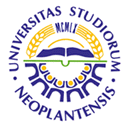 UNIVERSITY OF NOVI SADFACULTY OF AGRICULTURE 21000 NOVI SAD, TRG DOSITEJA OBRADOVIĆA 8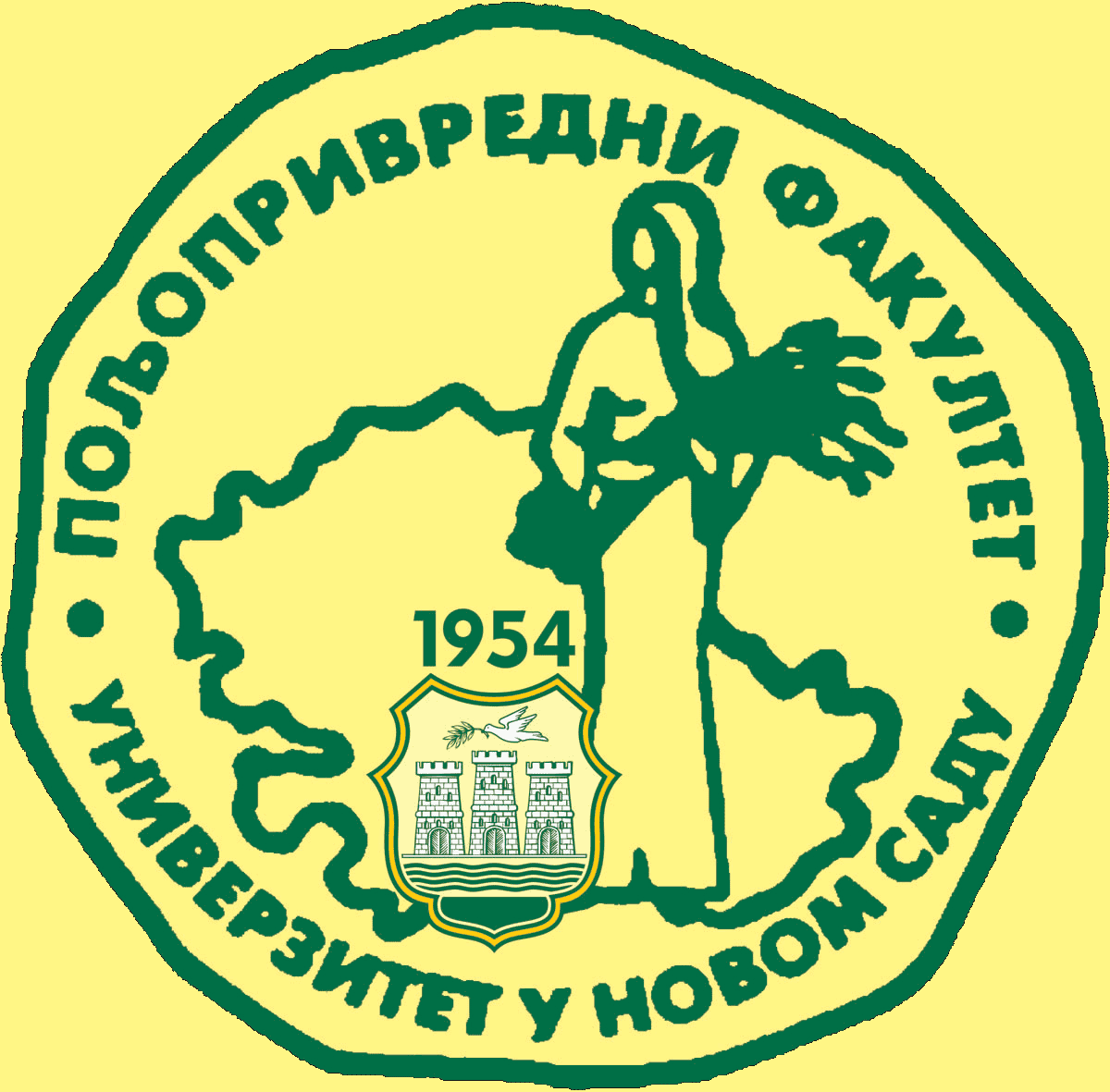 Study Programme AccreditationMASTER ACADEMIC STUDIES                               ANIMAL SCIENCETable 5.2 Course specificationTable 5.2 Course specificationTable 5.2 Course specification